Mini-Minor Works – RFT title pagethe title page for the rft documents would normally include the agency logo and may include the business name of a private sector documenter. Request for Tender (RFT) DocumentsforContract name: Contract No.: The above Contract name and contract no. should autofuill. Refer to section (C) of above user guidance Insert month and year of tender below>> 20>>Insert client namewith the exception of paragraph t7 below, these conditions of tendering must not be changed without the approval of the relevant senior manager in the responsible agency. Proposed Contract means the agreement and any other terms and conditions contained in or referred to in this Request for Tender.By submitting a response to this procurement process, the tenderer acknowledges and agrees that it constitutes an offer by the tenderer to the Principal and/ or its authorised representative to provide the Works and/or Goods and/or Services required under, and otherwise to satisfy the requirements of the Scope of Works and/or Specification on the terms and conditions of the Proposed Contract.The NSW Government’s Supplier Code of Conduct (NSW Code), the NSW Industrial Relations Guidelines: Building and Construction Procurement (NSW Guidelines) and the NSW Government Procurement Policy Framework apply to this tender. By submitting a tender, the tenderer warrants it is not precluded from entering a contract and accepting the work under the contract (if successful) and agrees that it will be taken to have read and understood, and that it will comply with, the NSW Code and NSW Guidelines.These Conditions of Tendering do not form part of any contract awarded as a result of this tender process.Refer requests for information concerning this Request for Tenders to the Authorised Person nominated in the General Conditions of Contract - Contract Information. The Principal contracts only with recognised, acceptable legal entities and does not contract with firms under any form of external administration.  Any tender submitted by an unincorporated business such as a sole trader, trust, partnership or business name must identify the legal entity that proposes to enter the Contract. Tenderers must be registered for GST.Complete and lodge, by the date, time and method stated in the tender advertisement and/or invitation, the following documents and information: Tender Form include the following ‘schedule of rates’ where valuations of the tender are based on tendered rates. Schedule of RatesSchedule of WHS and Environmental Management Informationthe required tender schedules have been kept to a minimum. REfer to the mW21 standard form where extra information is required and additional risks and obligations need to be managed.Alternative Tenders will only be considered if submitted in conjunction with a Conforming Tender. An Alternative Tender must be clearly marked “Alternative Tender”.Tenders must be lodged through the NSW Buy eQuote system, found on the NSW Government eTendering website at: https://tenders.nsw.gov.au. The Principal may change the RFT by issuing an Addendum in writing to all tenderers. The Addendum becomes part of the RFT documents. Addenda issued by the Principal are the only recognised explanations of, or amendments to, the RFT documents.NSW Government policies apply to the evaluation of tenders, including late tenders and negotiations with tenderers. In evaluating tenders, the Principal may take into consideration factors including, but not limited to: price; delivery time; quality offered; previous performance; experience; capability; safety performance; environmental performance; conformity; and the assessed value of qualifications and departures.Submit additional information requested by the Principal within the time stated in the request. The Principal may treat any detail required by the RFT documents which is omitted, illegible or unintelligible as failing to fulfil the relevant requirements. The Principal is not bound to accept the lowest or any tender. Tenders which do not comply with any requirement of the RFT documents, or which contain conditions or qualifications, may be passed over. The Principal may accept tenders that do not conform strictly with all the requirements of the RFT documents.No tender is accepted unless the Principal gives an acceptance or formal agreement in writing.T16.	Details of this tender and the outcome of the tender process will be disclosed in accordance with the Government Information (Public Access) Act 2009 (NSW). T17.	By submitting a tender, the tenderer authorises the Principal to gather, assess and communicate to NSW Government agencies or local government authorities, information about the tenderer’s financial position and the tenderer’s performance in respect of any contract awarded as a result of this tender process.  Such information may be used in considering whether to offer the tenderer future tendering opportunities.Fill in details where “»” is shown.1	Tender FormTender Closing OfficeInsert the name and address of the tender closing office.Tenderer’s detailsTender DetailsInsert the Contract Name and number.Include the type of work and location.Ensure that the details are as stated on the rft title page.amend the following List to include all rft documents & list drawing numbers.Tenderer’s OfferDelete the following where there is a schedule of rates.Delete the following where there is no schedule of rates.2	Schedule of Ratesinclude this schedule only where ANY OF THE WORK WILL BE VALUED USING tendered rates.Submit with the Tender FormComplete this Schedule by inserting rates and amounts, where appropriate. Where a rate is tendered, insert under Amount the amount arrived at by multiplying the tendered rate by the stated quantity.The correct extended Amounts and Total will be used to evaluate tenders.All rates and lump sums must include GST.Insert a full description of the work, the estimated quantity and the applicable unit of measurement for each item.  do not insert ‘rate only’ in the quantity column.  Schedule of WHS and Environmental Management InformationSubmit when requested the information specified below. Evidence of satisfactory WHS Management performance Submit a WHS Management Plan, or three Safe Work Method Statements, that have been implemented by the tenderer on a contract in the last twelve months. Evidence of satisfactory Environmental Management performanceSubmit an Environmental Management Plan, or an environmental management procedure/checklist, that has been implemented by the tenderer on a contract in the last twelve months. Recent WHS or environmental prosecutions and/or finesThese general conditions of contract must not be changed without the approval of the relevant senior manager in the responsible agency. except where indicated, The works description clauses should not be changed without APPROPRIATE approval clause numbering must not be changed. INSERT ‘NOT used’ where a clause is not required.A WHS Management Plan (WHSMP) sets out the arrangements to manage work health and safety on a construction project. In accordance with General Conditions of Contract Clause 5 Work Health and Safety Management, the Contractor is to document and implement a WHSMP that addresses all health and safety hazards and manages the risks associated with carrying out the Works.The Contractor's WHS Management Plan must:be signed and dated by a senior manager under the Contractor’s letterhead authorising the Plan for use;identify the Contract, work activities, work sites and person who prepared the Plan;be implemented, maintained and kept up to date during the work on the Siteand must include:Statement of responsibilities – names, positions and contact details of people who will be responsible for WHS management on the Site, including the work activities and a description of those responsibilities;Risk management – identification of the hazards associated with each work activity and assessment of the associated risks, with documented actions proposed to eliminate or minimise the risks and methods for managing and monitoring these risk controls (include any WHS risks identified by the Principal);WHS training and communication– arrangements for WHS training, including industry and site induction training and toolbox meetings as well as the consultation, cooperation and coordination of activities;Incident and emergency management – arrangements for managing accidents, incidents and near misses, with the name(s) of responsible persons and their contact details, including after-hours contact(s);Site Safety Rules – a copy of the rules must be displayed on the Site, covering as a minimum:industry/site induction, toolbox meetings and other safety training;safety helmets, safety footwear and safety vests personal protective equipment, injury management and first aid arrangements;site access, vehicle movements and security;accident/incident and emergency procedures;protection of all workers and the public;working at heights and in deep excavations;electrical work and equipment, including leads, power tools and overhead wiring;locating and preventing unplanned contact with underground, hidden and overhead services;demolition, excavation, mobile plant, formwork and other temporary structural frames;recording, handling, storage and disposal of hazardous materials and dangerous goods; andsafe working, including SWMS, fire prevention, alcohol and drug prohibition and general housekeeping/ access to suitable amenities;Safe Work Method Statements for high-risk construction work, which must:be on the letterhead of the organisation carrying out the work, showing the name and registered office address of the organisation; andbe signed and dated as authorised for use by a senior manager of the organisation, and describe:the address where the high-risk construction work will be carried out;the high-risk construction work activities to be undertaken;potential health and safety hazards and risks associated with the high-risk construction work; risk management controls that will be in place to eliminate the risk or, if not reasonably practicable to eliminate the risk, minimise the hazards and significant risks; all work health and safety instructions to be given to persons involved with the work;names and qualifications of those who will supervise the work and inspect and approve for use work areas, work methods, protective measures, plant and equipment (including power tools);what training is required, and will be or has been given to each of the people involved in the work;names of all those involved in the work, and those who will be or have been trained in the work activities described in the SWMS, and the names and qualifications of those responsible for training them;plant and equipment that will most likely be used on the work site (e.g. ladders, scaffolds, grinders, electrical leads, welding machines, fire extinguishers and the like);any SafeWork NSW permits required to complete the work;inspection and maintenance checks that will be or have been carried out prior to use of the plant and equipment listed; andA review date to allow feedback and improvements to be made.Refer to clause 13.4 of the Mini Minor Works General Conditions of Contract.The Contractor is required to complete these two statements and submit both statements with each payment claim. Do not alter the forms.Relevant legislation includes Workers Compensation Act 1987 (NSW), s175B; Payroll Tax Act 2007 (NSW), Schedule 2 Part 5; Industrial Relations Act 1996 (NSW), s127 and Building and Construction Industry Security of Payment Act 1999 (NSW), ss13(7) and 13(9).Supporting StatementThe Contractor is the “head contractor” in terms of the Building and Construction Industry Security of Payment Act 1999 (NSW) and makes relevant statements below accordingly. The Contractor, as the “head contractor”, carries out the construction work for the Principal under the Contract.The Supporting Statement must be signed by the Contractor, a director of the Contractor or a person authorised by the Contractor.Subcontractor’s StatementThe Contractor is a “subcontractor” in terms of the Workers Compensation Act 1987 (NSW), Payroll Tax Act 2007 (NSW) and Industrial Relations Act 1996 (NSW) and makes relevant statements below accordingly. The Contractor as the “subcontractor” carries out the construction work for the Principal under the Contract. The Principal is called the “principal contractor” in these Acts.For clarity the Subcontractor’s Statement refers to the ‘Contractor’ and ‘Principal’ under the Contract rather than the “subcontractor” and “principal contractor” under the above Acts.The Subcontractor’s Statement must be signed by the Contractor (or by a person who is authorised, or held out as being authorised, by the Contractor to sign the statement).Information, including Notes, Statement Retention and Offences under various Acts, is included in the notes at the end of the Subcontractor’s Statement.Inforincluding Notes, Statement Retention and Offences under various Acts, is included at the end of the Subcontractor’s Supporting StatementConstruction ContractsPursuant to section 13(7) of the Building and Construction Industry Security of Payment Act 1999 (NSW)    (the Act) a supporting statement must accompany any payment claim served on a principal to a construction contract by a head contractor.This form should be used by a head contractor who has a construction contract that is not an owner occupier construction contract. If the contract is an owner occupier construction contract the ‘Supporting Statement – Owner Occupier Construction Contracts’ form should be used instead.For the purposes of this statement, the terms “principal”, “head contractor”, “subcontractor”, “construction contract” and “owner occupier construction contract” have the meanings given in section 4 of the Act.Declaration for Supporting StatementSchedule 1 (page 3 of Supporting Statement)List all subcontractors that have been paid all amounts that have become due and payable in relation to  the construction work that is the subject of the payment claim which this supporting statement accompanies.Approved form under Building and Construction Industry Security of Payment Act 1999 - Section 13(9)For more information visit Fair Trading website:, www.fairtrading.nsw.gov.au/trades-and-businesses/construction-and-trade-essentials/security-of-payment.Subcontractor’s Statement(REGARDING WORKER’S COMPENSATION, PAYROLL TAX AND REMUNERATION)                           (Note 1)Note, in the Subcontractor’s Statement, the terms “Contractor” and “Principal”, as per the Contract, mean the “subcontractor” and “principal contractor”, respectively, under the relevant legislation.Main ContractContract number/identifier:  SubcontractsThe Contractor has entered into a contract with the subcontractors listed in the attachment to this Statement.PeriodI, …………………………………………………………………. a director or a person authorised by the Contractor on whose behalf this declaration is made, hereby declare that I am in a position to know the truth of the matters that are contained in this statement and declare that, to the best of my knowledge and belief:The abovementioned Contractor has either employed or engaged workers or subcontractors during the above period of this Contract.Tick  if true and comply with (b) to (g) below, as applicable.If it is not the case that workers or subcontractors are involved, or you are an ‘exempt employer’ for workers compensation purposes tick  and only complete (e) to (g) below. You must mark one box.All workers compensation insurance premiums payable by the Contractor in respect of the work done under the Contract have been paid.The Certificate of Currency for that insurance is attached and is dated…………………………All remuneration payable to relevant employees for work under the contract for the above period has been paid.Where the Contractor is required to be registered as an employer under the Payroll Tax Act 2007, the Contractor has paid all payroll tax due in respect of employees who performed work under the Contract, as required at the date of this statement.Where the Contractor is also a principal contractor to subcontracts in connection with the work, the Contractor has in its capacity of principal contractor been given a written Subcontractor’s Statement by its subcontractor(s) in connection with that work for the period stated above.Signature ………………………………………… Full name …………………………………………………Position/Title							Date…………………………… NOTE: Where required above, this Statement must be accompanied by the relevant Certificate of Currency to comply with section 175B of the Workers Compensation Act 1987.Notes to the Subcontractor’s StatementThese notes have been prepared using the terms in the referenced acts. Where this Statement is being completed for the purposes of this Contract, (unless the context otherwise requires) ‘subcontractor’ means the ‘Contractor’ and ‘principal contractor’ means the ‘Principal’.This form is prepared for the purpose of section 175B of the Workers Compensation Act 1987, Schedule 2 Part 5 of the Payroll Tax Act 2007, section 127 of the Industrial Relations Act 1996 and sections 13(7) and 13(9) of the Building and Construction Industry Security of Payment Act 1999.  If this form is completed in accordance with these provisions, a principal contractor is relieved of liability for workers compensation premiums, payroll tax and remuneration payable by the subcontractor.A principal contractor can be generally defined to include any person who has entered into a contract for the carrying out of work by another person (or other legal entity called the subcontractor) and where employees of the subcontractor are engaged in carrying out the work which is in connection with the principal contractor’s business.For the purpose of this Subcontractor’s Statement, a principal contractor is a person (or other legal entity), who has entered into a contract with another person (or other legal entity) referred to as the subcontractor, and employees/workers of that subcontractor will perform the work under contract.  The work must be connected to the business undertaking of the principal contractor.Provide the unique contract number, title, or other information that identifies the Contract.In order to meet the requirements of s127 of the Industrial Relations Act 1996, a statement in relation to remuneration must state the period to which the statement relates. For sequential Statements ensure that the dates provide continuous coverage.Section 127(6) of the Industrial Relations Act 1996 defines remuneration ‘as remuneration or other amounts payable to relevant employees by legislation, or under an industrial instrument, in connection with work done by the employees.’ Section 127(11) of the Industrial Relations Act 1996 states ‘to avoid doubt, this section extends to a principal contractor who is the owner or occupier of a building for the carrying out of work in connection with the building so long as the building is owned or occupied by the principal contractor in connection with a business undertaking of the principal contractor.’Provide the date of the most recent payment claim.For Workers Compensation purposes an exempt employer is an employer who pays less than $7500 annually, who does not employ an apprentice or trainee and is not a member of a group.In completing the Subcontractor’s Statement, a subcontractor declares that workers compensation insurance premiums payable up to and including the date(s) on the Statement have been paid, and all premiums owing during the term of the contract will be paid.In completing the Subcontractor’s Statement, a subcontractor declares that all remuneration payable to relevant employees for work under the contract has been paid.In completing the Subcontractor’s Statement, a subcontractor declares that all payroll tax payable relating to the work undertaken has been paid.It is important to note that a business could be both a subcontractor and a principal contractor, if a business ‘in turn’ engages subcontractors to carry out the work.  If your business engages a subcontractor, you are to also obtain Subcontractor’s Statements from your subcontractors.Statement RetentionThe principal contractor receiving a Subcontractor’s Statement must keep a copy of the Statement for the periods stated in the respective legislation.  This is currently up to seven years. Further InformationFor more information visit SafeWork website https://www.safework.nsw.gov.au/, iCare (for Workers Compensation queries) via the iCare website or NSW Industrial Relations website, http://www.industrialrelations.nsw.gov.auCopies of relevant legislation can be found at www.legislation.nsw.gov.au.Amend the following environmental management plan so that it identifies the significant known environmental risks and opportunities involved in carrying out the works, and the actions required to manage them. delete items that are not applicable.consider, for example: specific undertakings arising from any environmental impact assessment; statutory obligations;consent conditions; pollution control approvals and any conditions attached to the approvals;Refer to General Conditions of Contract Clause – Environmental Management. Complete the Plan by inserting contract specific requirements, or ‘NA’ where a particular item is not applicable.User GuidanceThe following documents are part of the MMW standard form. Please refer to buy.nsw website at https://buy.nsw.gov.au/categories/construction to locate all documents referenced throughout this text. Note the User Guidance is based on Microsoft 365 Word.GeneralRead and follow all Guide Notes carefully.All clauses are mandatory. They reflect the approved contract risk allocation. The RFT documents require options to be selected as indicated in the Guide Notes. Where the symbol ‘»’ appears, information specific to the project and the responsible agency must be inserted. Click onto each ‘»’ and over-type.If additional clauses or paragraphs are required to suit project-specific needs, carefully consider the associated risks, in consultation with the responsible agency. Ensure the additions do not create ambiguities in the documents.Guide NotesThe document contains guidance in hidden text, i.e.GUIDE NOTESGuide Note examplesIf the guide notes are not visible, click on the Home/ Show/Hide button 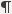 If this does not workGo to File/ Options menu;Select the Display tab;Tick the Hidden Text check box and click the OK button.This process can also be used to hide guide notes in a finished documentInsertion pointsEach ‘»’ shows where input is required. Click onto each ‘»’ and overtype.(new) For inserting Contract Title and Contract Number: On the File/ Info menu select ‘show all properties’.Overwrite the ‘title’ property ‘Contract Name’ with the new Contract title/ name;Overwrite the ‘subject’ property ‘Contract No.’ with the new Contract number.This will insert the entered Contract Title and Contract No. in the following locations:footer for each page;Title page;Tender FormEnvironmental Management Plan; andSupporting and Subcontractor StatementsGuide notes must not appear in the RFT documents issued.Remove all guide notes manually or by the following steps:On the Home/ Editing menu click Replace, then (if required) Click the More button;Click the Format button, click on Font;Tick the Hidden check box, untick other boxes and click the OK button,Click the Special button, click on Any Character; thenClick the Replace All button.Check that the option ‘Print hidden text’ has not been checked in File/ Options/ Display.Delete this User Guidance, along with the following Page Break.Always check that the final document (printed or saved as a pdf) is complete.Name:»Address:»»Name:
(in block letters)………………………………………………………….………………………………………………………………….……………ABN/ ACN..………….…………………………….….……….Address:……………………………………………………….……………………………………………………………………….…………Telephone number:………………………….. e-mail address:………………………………………………………….…………hereby tender(s) to perform the work for:Contract Name:» » Contract Number:»in accordance with the following documents:Conditions of TenderingTender Schedules General Conditions of ContractWorks Description Contract SchedulesAppendicesDrawings »and Addenda Numbers …………………………For the Contract Price, being the lump sum of:For the Contract Price, being the lump sum of:……………………………………………………………………………………………………………………………………………………………………………………………………………………………………………………………………………………($……………………………………………) including GST.($……………………………………………) including GST.At the (GST inclusive) rates and lump sums in the Schedule of Rates.Item NumberDescriptionQuantityUnit
Unit
RateRateAmountAmount1All work and obligations under the Contract NOT INCLUDED ELSEWHERE in this Schedule.1ItemItemLump SumLump Sum$ …….$ …….2$ …….$ …….3$ …….$ …….TotalIncluding GSTTotalIncluding GST$ ……..$ ……..Has the tenderer incurred a prosecution or fine for a breach of any Australian WHS and/or environmental legislation during the past two (2) years?  Yes, or  No.If ‘Yes’, list details below: Description of prosecution or fineAction taken by tenderer in response1. DefinitionsAuthorised PersonThe person stated in the Contract Information, who is appointed by the Principal to act with its full authority in all matters relating to the Contract.Business DayAny day other than a Saturday, Sunday, public holiday in NSW or 27, 28, 29, 30 or 31 December.CompletionCompletion is achieved when the Works is capable of use for the purposes required by the Contract, has passed all required tests and is free from any known Defects, and the Contractor has provided all the required documents and made good the Site and surroundings.ContractThe agreement between the Parties for the performance of the Works as set out in the Contract Documents.Contract DocumentsThe following documents:the documents prepared by the Principal for the Contract and provided to the Contractor;the tender submitted by the Contractor, as accepted by the Principal; and any amendments to the documents in (a) and (b) agreed to by the Parties or made under the Contract.Contract PriceWhere the Principal accepted only a lump sum, the lump sum; orWhere the Principal accepted rates, the sum of the products of the quantity and the relevant rate for each item in the Schedule of Rates, plus any lump sums in the Schedule of Rates, as adjusted in accordance with the Contract.DefectAny aspect of the Works that does not conform with the Contract.PartiesThe Principal and the Contractor.Post Completion PeriodThe period stated in the Contract Information.PrincipalThe entity stated in the Contract Information.SiteThe lands and other places made available to the Contractor by the Principal for the purposes of the Contract.VariationAny change to the character, form, quality and extent of the Works instructed or accepted in writing by the Principal. A Variation shall not invalidate the Contract.WorksThe whole of the work and services to be carried out and materials to be provided by the Contractor under the Contract.2. GeneralThe NSW Government’s Supplier Code of Conduct (NSW Code), the NSW Industrial Relations Guidelines: Building and Construction Procurement (NSW Guidelines) and the NSW Government Procurement Policy Framework apply to the Contract. By undertaking to perform the works, the Contractor warrants it is not precluded from entering the contract and accepting the work under the Contract and agrees that it will be taken to have read and understood, and that it will comply with, the NSW Code and NSW Guidelines.The Contractor agrees to support skills development in the construction of the Works.The Parties are to do all they reasonably can to co-operate in all matters relating to the Contract.Unless otherwise instructed or agreed, the Contractor is to comply, within 3 Business Days, with any instruction given by the Principal.The Parties consent for notices and communications to be by electronic communication in accordance with the Electronic Transactions Act 2000 (NSW).The Contractor is to set reasonable standards of conduct and ensure they are met by persons engaged in carrying out the Works. The Principal may instruct the Contractor to remove a person from the Site for failing to meet reasonable standards of conduct.The Contractor is responsible for determining the location and type of all existing services and public utilities, both above and below ground. Where an existing service is damaged by the Contractor for any reason whatsoever, the Contractor must bear all costs and any delays for repairing the service (where it is to be continued) or disconnecting it (where it is to be abandoned).The Parties may change the terms and conditions of this Contract by written agreement.3. Site and AccessWithin 5 Business Days after the date of award of contract, the Principal is to give the Contractor access to sufficient of the Site to allow the Contractor to start work, but is not required to give the Contractor sole or uninterrupted possession of or access to the Site.The Contractor is to start work on the Site as soon as practicable after being given access in accordance with clause 3.1, but not before satisfying all the necessary requirements.The Contractor is to give anyone authorised by the Principal reasonable access to the Site for any purpose.4. Care of People, Property and the EnvironmentFrom the time access to any part of the Site is given to the Contractor until Completion, the Contractor is responsible for the care of, and is to make good at the Contractor’s expense, any loss or damage which occurs to:the Works or the Site;construction plant; orthings entrusted to the Contractor by the Principal for the purpose of carrying out the Works.In carrying out the Works, the Contractor is to minimise inconvenience to others.The Contractor is liable for any loss or damage caused by the Contractor whilst making good Defects.The Contractor indemnifies the Principal against any:legal liability for injury or death; breach of intellectual property rights in relation to material provided by or for the Contractor; and loss of, or damage to, property of the Principal or others, or harm to the environment, arising out of the carrying out of the Works.If:action is required to avoid injury, death, harm to the environment or loss of, or damage to, property, and the Contractor does not take the necessary action when the Principal instructs it; or urgent action is required,then the Principal may take the action without relieving the Contractor of its obligations or liabilities and the cost of the action is payable by the Contractor to the Principal. 5. Work Health & Safety Management The Contractor is responsible for the work under the Contract at all times until Completion and is engaged as principal contractor for the work, in accordance with clause 293 of the WHS Regulation 2017 (NSW),and authorised to exercise such control of the workplace as is necessary to discharge the duties of principal contractor under that Regulation.No later than 5 Business Days before starting work on the Site, the Contractor is to submit a Work Health and Safety (WHS) Management Plan for the Works that complies with the current NSW Government Work Health and Safety management guidelines (for Construction Procurement) 6th Edition. The WHS Management Plan is to address all the relevant issues in the Contract Schedule – WHS Management Plan and Safe Work Method Statements, together with any other risks and hazards, and is to be implemented on the Site.Work is not to start without a complying WHS Management Plan.All safety incidents, including near misses, and all visits by SafeWork NSW are to be reported immediately to the Authorised Person.If instructed by the Authorised Person, investigate and submit a written report as soon as practicable after an incident occurs.6. Long Service Levy.1	If the Contract Price is $250,000 (incl. GST) or more (unless all the work under the Contract is routine maintenance, repairs or demolition) then before starting work, the Contractor must pay to the Building and Construction Industry Long Service Corporation or the Corporation’s agent the amount of the long service levy payable under the Building and Construction Industry Long Service Payments Act 1986. Documentary evidence of payment of the levy must be provided to the Principal before starting work.7. Environmental ManagementNo later than 3 Business Days before starting work on the Site, the Contractor is to submit an Environmental Management Plan for the Works that complies with the NSW Government Environmental management guidelines 4th Edition. The Environmental Management Plan is to address all the relevant issues in the Contract Schedule – Environmental Management Plan, together with any other risks and hazards, and is to be implemented on the Site.Work is not to start until a complying Environmental Management Plan has been submitted. Submit a progress report and a summary report before Completion in accordance with tables 1 to 5 of the NSW EPA ‘Construction and demolition waste’ toolkit as refenced in the Contract Schedule - Environmental Management Plan.All environmental incidents, including near misses, and visits by environmental regulators, are to be reported immediately to the Authorised Person.8. InsuranceBefore starting work in connection with the Contract, the Contractor is to hold or take out an insurance policy covering workers compensation and ensure every subcontractor holds equivalent insurance, where applicable. If the Contractor is a sole trader or classified as an ‘exempt employer’ and therefore cannot obtain workers compensation insurance, then the person(s) carrying out the work must have personal accident insurance.If the Contract Information states that the Contractor is to arrange public liability insurance and insurance of the Works then, before starting work on the Site, the Contractor is to hold or take out policies of insurance covering the Contractor, Principal and subcontractors as insured entities for:public liability for an amount not less than $10,000,000 for any single occurrence; andloss of, or damage to, the Works, any temporary works and all materials, equipment, plant and other things that are brought onto the Site by or on behalf of the Contractor or are entrusted to the Contractor by the Principal. The amount insured for any single occurrence is to be not less than the Contract Price at the date of award of Contract by the Principal.The policies required under clause 8.2 are to:include cross liability and waiver of subrogation clauses under which the insurer, in respect of liability, agrees that the term 'insured' applies to each of the entities covered as if a separate insurance policy had been issued to each of them, and agrees to waive all rights of subrogation or action against any of the entities covered; andbe with insurers and in terms approved by the Principal.If the Contract Information states that the Principal has arranged, or is to arrange, insurance of the Works and public liability, then a policy of insurance for the Works and public liability covering the Contractor, Principal and subcontractors will come into effect on award of contract. The Principal is to pay the insurance premium.For any insurance the Contractor is required to arrange under the Contract, the Contractor is to pay all premiums, maintain the policies until Completion of the Works, and provide evidence of currency of the policies to the Principal before starting the relevant work.The Contractor is responsible for making and managing any insurance claims and meeting the cost of all excesses and any deductibles, even if the Principal arranged the insurance.9. Materials and WorkThe Contractor is to supply materials which are new (unless otherwise specified), free from Defects and fit for the purposes required by the Contract. The Contractor is to use standards of workmanship and work methods which conform with the Contract, relevant Australian Standards, codes of practice and the lawful requirements of any authority.The Contractor is responsible for any design required to complete the Works.The Contractor is to make good any Defect when it becomes apparent. The Principal may, in its absolute discretion, propose to accept the Works with any specified Defect not made good, on specified terms. If the Contractor does not accept the Principal’s terms within 5 Business Days, the Contractor is to make good the Defect.10. VariationsThe Contractor is not to change the Works without an instruction or written acceptance from the Principal.The Contractor may request a Variation where a site condition that could not reasonably have been expected or an unexpected change in statutory requirements requires a change to the Works. The Contractor is to take all reasonable steps to carry out Variations concurrently with other work.The Contractor is to submit a proposal for a Variation within 5 Business Days after receiving a request from the Principal to do so. The Contractor’s proposal is to include a margin of up to 15% on net direct costs to cover supervision, overheads, disruption, profit and attendance and any associated costs that may result if additional time is required to complete the Variation.Within 10 Business Days after receiving the Contractor’s proposal for a Variation, the Principal is to notify the Contractor in writing whether or not the proposal is accepted.If the Principal does not accept the proposal, the Principal will assess the price based on reasonable direct costs plus 15% and that will be the price payable to the Contractor for the Variation.11. Time for Completion The time for Completion is as stated in the Contract Information.The Contractor is to notify the Principal if it expects to be delayed in reaching Completion.The Contractor may seek an extension of time if it will be delayed in reaching Completion. The Principal may extend the time for Completion for any reason.The Contractor has no entitlement to costs for any delay or disruption, other than the margin included in any agreed or assessed Variation.12. Post Completion Period At any time during the Post Completion Period stated in the Contract Information, the Principal may direct the Contractor to make good a Defect within a specified time and at a time convenient to the Principal.If the Contractor does not make good the Defect within the time specified, then the Principal may have the Defect made good by others and all associated costs are payable by the Contractor to the Principal.13. Payment The Contractor may submit payment claims for completed work monthly on and from the first business day of each calendar month and for amounts calculated as follows:for work for which the Principal accepted rates, an amount calculated by applying the rates to the quantities of work carried out;for work for which the Principal accepted a lump sum, an instalment of that lump sum which reflects the value of the work carried out; andfor any other entitlements claimed for which the Principal has agreed or assessed an amount in writing, or for which an amount has been finally determined by an expert under Clause 14 Disputes, the proportion of the amount which reflects the value of the entitlement,at the date of the payment claim, less amounts previously paid, amounts payable by the Contractor to the Principal, and any amounts the Principal is entitled to deduct.Payment Claims are to be submitted to the Authorised Person at the address shown in Contract Information item 1.Quantities of work set out in any Schedule of Rates are estimates only. The Contractor is responsible for providing evidence of the quantities actually carried out.With each payment claim, the Contractor is to give to the Principal:the conformance records and other information required under the Contract; anda completed and true Supporting Statement and a completed and true Subcontractor’s Statement in the form of the attached Contract Schedule, executed on the date of the payment claim.Within 10 Business Days after receipt of the Contractor’s payment claim, the Principal is to provide to the Contractor a payment schedule identifying the payment claim to which it relates and stating the payment, if any, that the Principal will be making. If the payment is to be less than the amount claimed by the Contractor, the payment schedule is to indicate why it is less.Payment by the Principal is to be made within 15 Business Days after the date the Contractor’s payment claim was served. The Principal will issue a tax invoice to the Contractor in the form of a Recipient Created Tax Invoice (RCTI) with the payment.With reference to the relevant legislation identified in the Subcontractor’s Statement, the Principal may reduce the progress payment due to the Contractor to account for its increased liability if a completed Subcontractor Statement is not provided.Unless otherwise stated, all payments are to be made by electronic funds transfer to a bank, building society or credit union account nominated by the Contractor. To avoid delay, the Contractor is to provide details of its nominated account within 10 Business Days after the Date of Contract. The Principal requires a minimum of 5 Business Days written notice of any changes to the nominated account to avoid payments being made into a previously nominated account.Payment is not evidence of the value of work, or that the work is satisfactory, or an admission of liability, but is payment on account only.If the Contract Information states that an amount is to be retained for the duration of a Post Completion Period, then this amount is to be deducted from payments due at Completion and held by the Principal until the expiration of the Post Completion Period.Within 30 Business Days after Completion (where there is no Post Completion Period), or at the end of any Post Completion Period, the Principal is to issue a final payment summary accounting for the amount due less any amounts payable by the Contractor to the Principal and, where there is a Post Completion Period, the release of the retention amount. If a final payment is due to the Contractor, the Contractor must submit a payment claim complying with clauses 13.1 and 13.4 for the amount stated in the final payment summary and, if requested by the Principal, a valid tax invoice for that amount.If no payment claim is served within 20 Business Days after the date of issue of the final payment summary, the Principal is to pay the Contractor the amount due in accordance with the final payment schedule, subject to clause 13.7.14. DisputesIf a Party is dissatisfied with an act or omission of the other Party in connection with the Contract then, within 20 Business Days after the act or omission, the dissatisfied Party is to notify the other Party in writing of a dispute. The notification is to include the legal and factual basis of the dispute.The Parties are to confer to try to resolve the dispute. If the dispute is not resolved within 20 Business Days then the Parties are to attempt to agree upon an independent expert to resolve the dispute and the terms for the expert’s engagement. If the Parties cannot agree on an expert within a further 15 Business Days then either may request the Chief Executive Officer, Australian Disputes Centre (https://www.disputescentre.com.au/) to nominate an expert.The Parties are to share equally the expert’s fees and out-of-pocket expenses, including any security required for the expert’s fees. Each party is to otherwise bear its own costs and share equally any other costs of the process.Within 15 Business Days after the appointment of the expert, the notifying Party is to make its submission on the dispute to the expert.Within 15 Business Days after receiving a copy of that submission, the other Party is to make its submission in response, if any. The expert may request further information from either Party. The Party must respond within 15 Business Days after receiving the request. The Parties are to treat each determination of the expert as final and binding and give effect to it.15. SuspensionThe Principal may instruct the Contractor to suspend carrying out all or part of the Works and the conditions on which work is to recommence.16. Termination by the Principal Without prejudice to any other rights which the Principal has, if the Contractor commits a substantial breach of the Contract, including:failing to carry out an instruction of the Principal within the time specified;not progressing the Works at a reasonable rate;failing to effect or maintain any insurance required by the Contract;or if a receiver, manager or receiver and manager is appointed or the Contractor commits an act of insolvency, the Principal may, in writing, specify the breach and ask the Contractor to give reasons why the Principal should not take further action.If the Contractor either fails to give a written response within 5 Business Days after receiving the Principal’s notice, or fails to give reasons satisfactory to the Principal, then:the Principal may immediately terminate the Contract by notice in writing to the Contractor, in which case the respective rights and liabilities of the Parties shall be the same as they would be at common law if the Contractor had wrongfully repudiated the Contract; orthe Principal may immediately take over the incomplete Works by notice in writing, suspend payments due or which would become due under Clause 13, and have others complete the Works.The Principal is to calculate the difference between the costs of having the Works completed by others and the amount of suspended payments held. If the calculation shows a shortfall to the Principal, the Contractor is to pay the amount of the shortfall to the Principal within 10 Business Days of a written demand for payment. If the calculation shows an excess to the Principal, the Principal is to pay the amount of the excess to the Contractor.17. Termination for the Principal’s ConvenienceThe Principal may terminate the Contract for its convenience and without giving reasons by giving written notice to the Contractor, with effect from the date stated in the notice. The Contractor is to leave the Site by the date stated and comply with any other instructions in the notice.If the Contract is terminated for the Principal’s convenience, then, as full compensation for termination under this clause, the Contractor’s total entitlement in respect of the Contract is the sum of the following and the Contractor has no claim for damages or other entitlement whether under the Contract or otherwise:the value of all work carried out up to the date stated in the notice; plussubject to at least 25% of the value of Work being completed, 2% of the difference between the Contract Price and the total of all amounts paid and payable to the Contractor under clause 17.2(a).1. Authorised PersonInsert the name, title and contact details of the authorised person. this will be the person administering the contract on a day-to-day basis.Mentioned in Clause - DefinitionsIf no name is stated, then the Principal is to name the person in writing within 5 Business Days after award of contract. The Principal may for any reason and at any time change the Authorised Person by giving notice in writing.2. PrincipalThe Principal must be an entity that is legally capable of entering the contract.  For example the Principal could be a government owned corporation or a Minister of the Crown if appropriate statutory power exists. If the agency responsible for the work is a corporation, including statutory corporations such as the Health Administration Corporation or an Area Health Service or a local government council, then the corporation may elect to be named as the Principal. If the agency is not a corporation but part of the Crown, it may elect to name its Minister as the Principal.If it is proposed to name a Minister as the Principal, use the form "Minister for [portfolio] for the State of NSW".  the choice of the minister to be named as principal is a matter for the responsible agency and the decision should be based on an understanding of the functions of the principal and its capacity to perform them.  The Minister for FINANCE AND SERVICES should not be named as the Principal unless an agreement for such an arrangement has been established between NSW Public Works and the responsible agency to indemnify the minister for FINANCE AND SERVICES against all claims by the contractor.For further information, contact the NSW Procurement Client Support Centre at NSWBuy@TREASURY.nsw.gov.au, or by telephone: 1800 679 289.Mentioned in Clause - DefinitionsAll correspondence to the Principal and the serving of payment claims are to go to the address of the Authorised Person.3. Insurance of the Works and Public Liability InsuranceInclude Option 1 or Option 2. delete the options that do not apply.Use OPTION 1 where INSURANCE OF THE WORKS AND PUBLIC lIABILITY insurance are TO BE ARRANGED BY THE CONTRACTOR.Use option 2 if the principal is to arrange insurance. OPTION 1Mentioned in Clause - InsuranceThe Terms and Conditions of the insurance policy shall be appropriate to the nature of the project. OPTION 24. Time for CompletionMentioned in Clause – Time for CompletionIf no time is stated, then a reasonable time is to apply.5. Post Completion Period and Retention Amountthe post completion period is the period after completion of the works during which the principal continues to hold the retention amount.No Post Completion Period is required for demolition work.  for construction work, a Post Completion Period of 52 or 26 calendar weeks may be included in the contract depending on the risks identified  EG 52 weeks would be reasonable for ensuring that air conditioning plant is operational under all seasonal conditions.Note that the contractor still has obligations to rectify defects after the The Post Completion Period has ended.  However, after retention has been released, The principal no longer has the option of rectifying the defect and then deducting the cost from the retention.Mentioned in Clauses - Post Completion Period and PaymentIf no time is stated, then no Post Completion Period applies.only insert a retention amount when a post completion period applies.  4% is reasonable unless a higher percentage is required as an incentive for the contractor to repair defects during the post completion period.If no amount is stated, then no retention applies.W1 Site name and addressSite name:»»W1 Site name and addressSite address»»W2 Site RequirementsSubject to the requirements of the Contract and any restrictions on working hours imposed by law, the Site will be available to the Contractor to carry out the Works between the hours of 7am and 5pm, Mondays to Fridays inclusive, on the Business Days defined in the General Conditions of Contract. Work outside these times may only be undertaken if approved in writing by the Principal and will be subject to any conditions the Principal may require7am and 5pm Mondays to Fridays.Insert any other site access restrictions, otherwise delete sentence:Other Site access restrictions are: » Subject to the requirements of the Contract and any restrictions on working hours imposed by law, the Site will be available to the Contractor to carry out the Works between the hours of 7am and 5pm, Mondays to Fridays inclusive, on the Business Days defined in the General Conditions of Contract. Work outside these times may only be undertaken if approved in writing by the Principal and will be subject to any conditions the Principal may require7am and 5pm Mondays to Fridays.Insert any other site access restrictions, otherwise delete sentence:Other Site access restrictions are: » W3 Existing ServicesBefore starting construction work:establish the precise locations of all underground and other services at and around the Site. Utilize Dial Before You Dig, service owner information, service locators, pot-holing and other non-destructive techniques; andcomply with the NSW Government Code of Practice Construction Work. Isolate services where necessary to prevent unplanned contact with live services. Safely mark the locations of all services prominently on the Site, document them on a site plan and provide a copy of the site plan to the Principal and to each subcontractor before the subcontractor starts construction work.Before undertaking any concrete cutting or other work penetrating the building fabric (floor, walls or ceiling):ensure the services are isolated in the relevant work area;for school buildings, obtain prior approval from the Principal, schedule such work outside normal school hours and isolate electrical and gas services for the whole building; andbefore restoring services, check all penetrations for live or damaged wiring or gas pipes.Before starting construction work:establish the precise locations of all underground and other services at and around the Site. Utilize Dial Before You Dig, service owner information, service locators, pot-holing and other non-destructive techniques; andcomply with the NSW Government Code of Practice Construction Work. Isolate services where necessary to prevent unplanned contact with live services. Safely mark the locations of all services prominently on the Site, document them on a site plan and provide a copy of the site plan to the Principal and to each subcontractor before the subcontractor starts construction work.Before undertaking any concrete cutting or other work penetrating the building fabric (floor, walls or ceiling):ensure the services are isolated in the relevant work area;for school buildings, obtain prior approval from the Principal, schedule such work outside normal school hours and isolate electrical and gas services for the whole building; andbefore restoring services, check all penetrations for live or damaged wiring or gas pipes.W4 Asbestos RemovalWhere asbestos removal work is carried out, comply with the relevant statutory requirements, standards, codes and guidelines.Not less than 5 Business Days before starting any asbestos removal work, notify the Principal and, if required under WHS legislation, the SafeWork NSW, of the intention to carry out that work.Where the regulations require a licence for asbestos removal work, before the work starts, submit to the Principal a copy of the current licence held by the entity that will undertake the work and a copy of any SafeWork NSW permit required for the work.Provide air monitoring by an independent testing authority on each day during asbestos removal and on completion of each area where removal has been undertaken.Submit to the Principal a clearance certificate from an independent testing authority at the completion of the asbestos removal work.Where asbestos removal work is carried out, comply with the relevant statutory requirements, standards, codes and guidelines.Not less than 5 Business Days before starting any asbestos removal work, notify the Principal and, if required under WHS legislation, the SafeWork NSW, of the intention to carry out that work.Where the regulations require a licence for asbestos removal work, before the work starts, submit to the Principal a copy of the current licence held by the entity that will undertake the work and a copy of any SafeWork NSW permit required for the work.Provide air monitoring by an independent testing authority on each day during asbestos removal and on completion of each area where removal has been undertaken.Submit to the Principal a clearance certificate from an independent testing authority at the completion of the asbestos removal work.W5 Unexpected Discovery of Hazardous SubstancesIf any unexpected hazardous substance not identified in the Contract Documents is discovered on the Site, suspend all work which may result in exposure to such hazardous substance and notify the Principal immediately of the type of substance and its location.If above clause W5.12 applies, then as soon as possible, submit to the Principal details including:the additional work and resources the Contractor estimates are necessary to deal with the substance so that work and subsequent use of the Works may proceed safely and without risk to health;the Contractor’s estimate of the cost of the measures necessary to deal with the substance; and other details reasonably required by the Principal.If instructed by the Principal to carry out work to deal with the hazardous substance:carry out the work concurrently with other work wherever possible; andotherwise minimise effects of the work on the time required to reach Completion.If any unexpected hazardous substance not identified in the Contract Documents is discovered on the Site, suspend all work which may result in exposure to such hazardous substance and notify the Principal immediately of the type of substance and its location.If above clause W5.12 applies, then as soon as possible, submit to the Principal details including:the additional work and resources the Contractor estimates are necessary to deal with the substance so that work and subsequent use of the Works may proceed safely and without risk to health;the Contractor’s estimate of the cost of the measures necessary to deal with the substance; and other details reasonably required by the Principal.If instructed by the Principal to carry out work to deal with the hazardous substance:carry out the work concurrently with other work wherever possible; andotherwise minimise effects of the work on the time required to reach Completion.W6 Works descriptionDESCRIPTION OF THE WORKSInsert a description of work to be performed under the Contract.The Works include the following:»list drawings and other RELEVANT CONTRACT documentsCarry out the Works in accordance with the following:»In addition to the above:Amend and add to the following as applicable.provide fencing, hoardings and warning notices;remove from the Site all rubbish, debris, rubble, hazardous substances and other items not salvaged or preserved. Except for the Works, restore the Site and surrounds to a pre-existing condition;»if the Works include demolition, insert the following as applicable, OTHERWISE DELETE unnecessary clauses.Perform any demolition necessary to carry out the work under the Contract in compliance with SafeWork NSW Code of Practice Demolition Work and:comply with the Work Health and Safety Regulation 2017 (NSW); keep on the Site a copy of AS 2601-2001;provide photographic records of the condition of adjoining property features, structures, facilities, surfaces and the like, which are in a damaged condition or may be damaged during the Works;give at least 10 Business Days’ notice to owners of adjoining properties in respect of any work which may affect their property, themselves or tenants, including contact details and any proposed safeguards;carry out decontamination of hazardous substances that are the responsibility of the Contractor, including substances identified in the Contract Documents and other substances to be located and dealt with by the Contractor; andhandle, use, isolate, remove and dispose of such substances in accordance with statutory requirements at suitable disposal sites.DESCRIPTION OF THE WORKSInsert a description of work to be performed under the Contract.The Works include the following:»list drawings and other RELEVANT CONTRACT documentsCarry out the Works in accordance with the following:»In addition to the above:Amend and add to the following as applicable.provide fencing, hoardings and warning notices;remove from the Site all rubbish, debris, rubble, hazardous substances and other items not salvaged or preserved. Except for the Works, restore the Site and surrounds to a pre-existing condition;»if the Works include demolition, insert the following as applicable, OTHERWISE DELETE unnecessary clauses.Perform any demolition necessary to carry out the work under the Contract in compliance with SafeWork NSW Code of Practice Demolition Work and:comply with the Work Health and Safety Regulation 2017 (NSW); keep on the Site a copy of AS 2601-2001;provide photographic records of the condition of adjoining property features, structures, facilities, surfaces and the like, which are in a damaged condition or may be damaged during the Works;give at least 10 Business Days’ notice to owners of adjoining properties in respect of any work which may affect their property, themselves or tenants, including contact details and any proposed safeguards;carry out decontamination of hazardous substances that are the responsibility of the Contractor, including substances identified in the Contract Documents and other substances to be located and dealt with by the Contractor; andhandle, use, isolate, remove and dispose of such substances in accordance with statutory requirements at suitable disposal sites.W7 Contract SchedulesCONTRACT SCHEDULESThe following Schedules apply to the Contract:WHS Management Plan and Safe Work Method Statements;Supporting Statement and Subcontractor’s Statement; andEnvironmental Management Plan.CONTRACT SCHEDULESThe following Schedules apply to the Contract:WHS Management Plan and Safe Work Method Statements;Supporting Statement and Subcontractor’s Statement; andEnvironmental Management Plan.Head contractor(business name of head contractor):1. has entered into a contract with: (business name of subcontractor)ABN of subcontractorContract number/identifierorororor2. has entered into a contract with the subcontractors listed in Schedule 12. has entered into a contract with the subcontractors listed in Schedule 12. has entered into a contract with the subcontractors listed in Schedule 12. has entered into a contract with the subcontractors listed in Schedule 1This statement applies to work between (start date)and(end date)ororororThis statement applies to work completed in     Stage (number) of the construction contractSubject of the payment claim dated (date)I, (full name) ………………………………………………………………………………………being the head contractor, a director of the head contractor or a person authorised by the head contractor on whose behalf this declaration is made, hereby declare that to the best of my knowledge and belief all subcontractors, if any, have been paid all amounts that have become due and payable in relation to the construction work that is the subject of this payment claim.These subcontractors and the amounts paid to them are identified in Schedule 1 on page 3 of this Supporting Statement.I, (full name) ………………………………………………………………………………………being the head contractor, a director of the head contractor or a person authorised by the head contractor on whose behalf this declaration is made, hereby declare that to the best of my knowledge and belief all subcontractors, if any, have been paid all amounts that have become due and payable in relation to the construction work that is the subject of this payment claim.These subcontractors and the amounts paid to them are identified in Schedule 1 on page 3 of this Supporting Statement.It is an offence under section 13(7) of the Act for a head contractor to serve a payment claim on the principal, if it is not accompanied by a supporting statement that indicates that it relates to that payment claim. The maximum penalty is $110,000 for corporations, and $22,000 for an individual.It is also an offence under the Act for a head contractor to serve a payment claim accompanied by a supporting statement knowing that the statement is false or misleading in a material particular in the particular circumstances. The maximum penalty is $110,000 for corporations, and $22,000 or 3 months imprisonment (or both) for individuals.It is an offence under section 13(7) of the Act for a head contractor to serve a payment claim on the principal, if it is not accompanied by a supporting statement that indicates that it relates to that payment claim. The maximum penalty is $110,000 for corporations, and $22,000 for an individual.It is also an offence under the Act for a head contractor to serve a payment claim accompanied by a supporting statement knowing that the statement is false or misleading in a material particular in the particular circumstances. The maximum penalty is $110,000 for corporations, and $22,000 or 3 months imprisonment (or both) for individuals.Full Name of IndividualPosition/TitleSignatureDateName of subcontractorABNContract number/ identifierDate of works (period or stage)Date of subcontractor’s payment claimContractor:Contractor:ABN:Contractor:Contractor:(Business name of the Contractor)ABN:ofof(Address of the Contractor)(Address of the Contractor)has entered into a contract withhas entered into a contract withABN: has entered into a contract withhas entered into a contract with(Business name of the Principal)ABN: This Statement applies for work between:and  inclusive, subject of the payment claim dated:Offences in respect of a false StatementIn terms of s127(8) of the Industrial Relations Act 1996, a person who gives the principal contractor a written statement knowing it to be false is guilty of an offence if: the person is the subcontractor;the person is authorised by the subcontractor to give the statement on behalf of the subcontractor; orthe person holds out or represents that the person is authorised by the subcontractor to give the statement on behalf of the subcontractor.In terms of s175B of the Workers Compensation Act 1987 and clause 18 of Schedule 2 of the Payroll Tax Act 2007 a person who gives the principal contractor a written statement knowing it to be false is guilty of an offence.ENVIRONMENTAL OBJECTIVESACTION TO BE TAKENWHEN ACTION WILL BE TAKENPERSON RESPONSIBLEACTION COMPLETED1.	CONSERVATION OF PLANTS & WILDLIFE1.	CONSERVATION OF PLANTS & WILDLIFE1.	CONSERVATION OF PLANTS & WILDLIFE1.	CONSERVATION OF PLANTS & WILDLIFE1.	CONSERVATION OF PLANTS & WILDLIFE1.1 Protect flora and faunaProtect existing trees and plants at and around the Site from damage unless approved by the Principal1.1 Protect flora and faunaDo not remove trees and plants without approval from the Principal1.1 Protect flora and faunaControl weeds on the Site1.1 Protect flora and faunaProtect birds, fish and animals at and around the Site from harm1.1 Protect flora and faunaDo not remove birds, fish and animals from the Site without the written agreement of the Principal1.1 Protect flora and faunaDo not bring birds, fish, animals and plants onto the Site without written agreement from the Principal1.1 Protect flora and faunaMinimise the use of pesticides and herbicides for minimal impact on the environment1.1 Protect flora and fauna1.2 Control movement of pedestrians, materials, vehicles and plant to minimise damage to the environmentUse only designated routes for access to the Site1.2 Control movement of pedestrians, materials, vehicles and plant to minimise damage to the environmentUse designated site roads and access routes for all movements on and adjacent to the Site1.2 Control movement of pedestrians, materials, vehicles and plant to minimise damage to the environmentLocate compounds, and park all vehicles and plant, in designated areas on the Site1.2 Control movement of pedestrians, materials, vehicles and plant to minimise damage to the environment2.	CONSERVATION OF RESOURCES2.	CONSERVATION OF RESOURCES2.	CONSERVATION OF RESOURCES2.	CONSERVATION OF RESOURCES2.	CONSERVATION OF RESOURCES2.1 Design for energy efficiency 2.2 Select materials to minimise: resource use and wasteozone depleting effectsdetrimental effects on air, water, and land qualityAdopt energy efficiency, environmental enhancement and waste minimisation as design criteria2.1 Design for energy efficiency 2.2 Select materials to minimise: resource use and wasteozone depleting effectsdetrimental effects on air, water, and land qualityUse low energy usage construction, fittings and appliances (including heating/cooling and lighting)2.1 Design for energy efficiency 2.2 Select materials to minimise: resource use and wasteozone depleting effectsdetrimental effects on air, water, and land qualityIncorporate conservation of resources obligations into subcontracts2.1 Design for energy efficiency 2.2 Select materials to minimise: resource use and wasteozone depleting effectsdetrimental effects on air, water, and land qualityReuse all topsoil on the Site and minimise the use of imported topsoil2.1 Design for energy efficiency 2.2 Select materials to minimise: resource use and wasteozone depleting effectsdetrimental effects on air, water, and land qualityMulch and chip cleared vegetation as appropriate2.1 Design for energy efficiency 2.2 Select materials to minimise: resource use and wasteozone depleting effectsdetrimental effects on air, water, and land qualityMaximise use of materials that are recyclable or from a sustainable source2.1 Design for energy efficiency 2.2 Select materials to minimise: resource use and wasteozone depleting effectsdetrimental effects on air, water, and land qualityUse timber from sustainable managed sources only2.1 Design for energy efficiency 2.2 Select materials to minimise: resource use and wasteozone depleting effectsdetrimental effects on air, water, and land qualityImplement a strategy to reduce the quantity of waste, including minimising and recycling packaging2.1 Design for energy efficiency 2.2 Select materials to minimise: resource use and wasteozone depleting effectsdetrimental effects on air, water, and land qualityUse low water demand fittings & appliances (dual flush toilets, water conserving shower roses & taps)2.1 Design for energy efficiency 2.2 Select materials to minimise: resource use and wasteozone depleting effectsdetrimental effects on air, water, and land qualityMinimise the use of solvents, glues, paints and other materials which release odours or vapourENVIRONMENTAL OBJECTIVESACTION TO BE TAKENACTION TO BE TAKENWHEN ACTION WILL BE TAKENWHEN ACTION WILL BE TAKENPERSON RESPONSIBLEPERSON RESPONSIBLEACTION COMPLETEDACTION COMPLETED2.	CONSERVATION OF RESOURCES (continued)2.	CONSERVATION OF RESOURCES (continued)2.	CONSERVATION OF RESOURCES (continued)2.	CONSERVATION OF RESOURCES (continued)2.	CONSERVATION OF RESOURCES (continued)2.	CONSERVATION OF RESOURCES (continued)2.	CONSERVATION OF RESOURCES (continued)2.	CONSERVATION OF RESOURCES (continued)2.	CONSERVATION OF RESOURCES (continued)2.3 Conserve heritage items and other physical attributes of the Site2.3 Conserve heritage items and other physical attributes of the SiteComply with statutory requirements for conservation of heritage itemsComply with statutory requirements for conservation of heritage items2.3 Conserve heritage items and other physical attributes of the Site2.3 Conserve heritage items and other physical attributes of the SiteManage the conservation of physical attributes of the Site, including (List applicable attributes)Manage the conservation of physical attributes of the Site, including (List applicable attributes)3.	POLLUTION CONTROL3.	POLLUTION CONTROL3.	POLLUTION CONTROL3.	POLLUTION CONTROL3.	POLLUTION CONTROL3.	POLLUTION CONTROL3.	POLLUTION CONTROL3.	POLLUTION CONTROL3.	POLLUTION CONTROL3.1 Control discharges and emissions from vehicles and plant to minimise damage to the environment3.1 Control discharges and emissions from vehicles and plant to minimise damage to the environmentDo not use vehicles, plant or equipment that produce excessive emissions Do not use vehicles, plant or equipment that produce excessive emissions 3.1 Control discharges and emissions from vehicles and plant to minimise damage to the environment3.1 Control discharges and emissions from vehicles and plant to minimise damage to the environmentMonitor emissions from vehicles and plantMonitor emissions from vehicles and plant3.1 Control discharges and emissions from vehicles and plant to minimise damage to the environment3.1 Control discharges and emissions from vehicles and plant to minimise damage to the environmentDo not bring vehicles or plant and equipment with hydraulic fluid, fuel or oil leaks to the SiteDo not bring vehicles or plant and equipment with hydraulic fluid, fuel or oil leaks to the Site3.1 Control discharges and emissions from vehicles and plant to minimise damage to the environment3.1 Control discharges and emissions from vehicles and plant to minimise damage to the environmentWash down vehicles, plant and equipment only in controlled areas acceptable to the PrincipalWash down vehicles, plant and equipment only in controlled areas acceptable to the Principal3.1 Control discharges and emissions from vehicles and plant to minimise damage to the environment3.1 Control discharges and emissions from vehicles and plant to minimise damage to the environmentPrevent and clean up any spills from transport vehiclesPrevent and clean up any spills from transport vehicles3.1 Control discharges and emissions from vehicles and plant to minimise damage to the environment3.1 Control discharges and emissions from vehicles and plant to minimise damage to the environment3.2 Prevent pollution of stormwater and adverse effects on land and vegetation by control of cleaning activities and discharges3.2 Prevent pollution of stormwater and adverse effects on land and vegetation by control of cleaning activities and dischargesUse only water based, non-toxic paints and use only water to clean paint brushes and rollersUse only water based, non-toxic paints and use only water to clean paint brushes and rollers3.2 Prevent pollution of stormwater and adverse effects on land and vegetation by control of cleaning activities and discharges3.2 Prevent pollution of stormwater and adverse effects on land and vegetation by control of cleaning activities and dischargesControl all run-off from cleaning activitiesControl all run-off from cleaning activities3.2 Prevent pollution of stormwater and adverse effects on land and vegetation by control of cleaning activities and discharges3.2 Prevent pollution of stormwater and adverse effects on land and vegetation by control of cleaning activities and dischargesDischarge only non-toxic cleaning products generallyDischarge only non-toxic cleaning products generally3.2 Prevent pollution of stormwater and adverse effects on land and vegetation by control of cleaning activities and discharges3.2 Prevent pollution of stormwater and adverse effects on land and vegetation by control of cleaning activities and discharges3.3 Control soil erosion3.3 Control soil erosionIdentify the existing drainage paths on the Site and protect them against siltationIdentify the existing drainage paths on the Site and protect them against siltation3.3 Control soil erosion3.3 Control soil erosionProtect vulnerable and exposed surfaces and stockpiles against scouringProtect vulnerable and exposed surfaces and stockpiles against scouring3.3 Control soil erosion3.3 Control soil erosionInstall the following sediment control devices before starting construction (List applicable devices)Install the following sediment control devices before starting construction (List applicable devices)3.3 Control soil erosion3.3 Control soil erosionMonitor and manage the effectiveness of sediment control devices Monitor and manage the effectiveness of sediment control devices 3.3 Control soil erosion3.3 Control soil erosionRemove sediment control devices when no longer requiredRemove sediment control devices when no longer required3.3 Control soil erosion3.3 Control soil erosion3.4 Prevent release of soil contamination to the environment3.4 Prevent release of soil contamination to the environmentEstablish, before starting work on the Site, in consultation with the Principal, if contaminated soil is present at the SiteEstablish, before starting work on the Site, in consultation with the Principal, if contaminated soil is present at the Site3.4 Prevent release of soil contamination to the environment3.4 Prevent release of soil contamination to the environmentIf contaminated soil is present, manage the work to prevent release to the environmentIf contaminated soil is present, manage the work to prevent release to the environment3.4 Prevent release of soil contamination to the environment3.4 Prevent release of soil contamination to the environmentENVIRONMENTAL OBJECTIVESACTION TO BE TAKENACTION TO BE TAKENACTION TO BE TAKENWHEN ACTION WILL BE TAKENPERSON RESPONSIBLEPERSON RESPONSIBLEACTION COMPLETEDACTION COMPLETED3.	POLLUTION CONTROL (continued)3.	POLLUTION CONTROL (continued)3.	POLLUTION CONTROL (continued)3.	POLLUTION CONTROL (continued)3.	POLLUTION CONTROL (continued)3.	POLLUTION CONTROL (continued)3.	POLLUTION CONTROL (continued)3.	POLLUTION CONTROL (continued)3.	POLLUTION CONTROL (continued)3.5 Manage refrigerants and other dangerous goods to meet statutory requirements3.5 Manage refrigerants and other dangerous goods to meet statutory requirementsEnsure the procedures used for the charging and disposal of refrigerants and use of dangerous goods meet statutory obligations3.5 Manage refrigerants and other dangerous goods to meet statutory requirements3.5 Manage refrigerants and other dangerous goods to meet statutory requirementsUse appropriately trained employees3.5 Manage refrigerants and other dangerous goods to meet statutory requirements3.5 Manage refrigerants and other dangerous goods to meet statutory requirementsObtain the licences required3.5 Manage refrigerants and other dangerous goods to meet statutory requirements3.5 Manage refrigerants and other dangerous goods to meet statutory requirementsDocument dangerous goods identification, disposal and management, and retain the documentation3.5 Manage refrigerants and other dangerous goods to meet statutory requirements3.5 Manage refrigerants and other dangerous goods to meet statutory requirements3.6 Minimise noise and vibration impacts on neighbours, occupants and users of any facility3.6 Minimise noise and vibration impacts on neighbours, occupants and users of any facilityComply with noise limits and conditions prescribed by the EPA, Office of Environment and Heritage and Council (as applicable)3.6 Minimise noise and vibration impacts on neighbours, occupants and users of any facility3.6 Minimise noise and vibration impacts on neighbours, occupants and users of any facilityUse equipment in good repair and condition3.6 Minimise noise and vibration impacts on neighbours, occupants and users of any facility3.6 Minimise noise and vibration impacts on neighbours, occupants and users of any facilityUse noise suppression equipment (e.g. silencers on compressors) and acoustic barriers as required3.6 Minimise noise and vibration impacts on neighbours, occupants and users of any facility3.6 Minimise noise and vibration impacts on neighbours, occupants and users of any facilityDo not expose workers, neighbours or visitors to excessive noise, and cooperate and coordinate with operators of any neighbouring facility3.6 Minimise noise and vibration impacts on neighbours, occupants and users of any facility3.6 Minimise noise and vibration impacts on neighbours, occupants and users of any facilityDo not expose people or property to excessive vibrations3.6 Minimise noise and vibration impacts on neighbours, occupants and users of any facility3.6 Minimise noise and vibration impacts on neighbours, occupants and users of any facility3.7 Comply with Trade Waste Licence conditions applicable to the facility 3.7 Comply with Trade Waste Licence conditions applicable to the facility Implement procedures to avoid breaches of the Trade Waste Licence conditions (may apply to discharges from cooling water systems, condenser water systems, heating water systems, cooking facilities, engine discharges, water treated with chemicals or where large sediment loads exist)3.7 Comply with Trade Waste Licence conditions applicable to the facility 3.7 Comply with Trade Waste Licence conditions applicable to the facility 3.8 Minimise air pollution from dust and emissions3.8 Minimise air pollution from dust and emissionsMinimise areas of exposed earth and stockpiles3.8 Minimise air pollution from dust and emissions3.8 Minimise air pollution from dust and emissionsCover and secure materials in open transport3.8 Minimise air pollution from dust and emissions3.8 Minimise air pollution from dust and emissionsUse water sprays and/or other means to control dust3.8 Minimise air pollution from dust and emissions3.8 Minimise air pollution from dust and emissionsKeep emissions within statutory or other required limits3.8 Minimise air pollution from dust and emissions3.8 Minimise air pollution from dust and emissionsMinimise fire risks, and prevent and control fires3.8 Minimise air pollution from dust and emissions3.8 Minimise air pollution from dust and emissionsENVIRONMENTAL OBJECTIVESACTION TO BE TAKENACTION TO BE TAKENACTION TO BE TAKENWHEN ACTION WILL BE TAKENPERSON RESPONSIBLEPERSON RESPONSIBLEACTION COMPLETEDACTION COMPLETED3.	POLLUTION CONTROL (continued)3.	POLLUTION CONTROL (continued)3.	POLLUTION CONTROL (continued)3.	POLLUTION CONTROL (continued)3.	POLLUTION CONTROL (continued)3.	POLLUTION CONTROL (continued)3.	POLLUTION CONTROL (continued)3.	POLLUTION CONTROL (continued)3.	POLLUTION CONTROL (continued)3.9 Dispose of waste in accordance with statutory requirements3.9 Dispose of waste in accordance with statutory requirementsImplement appropriate disposal procedures for all waste items, including using lawful places for disposal, recording and reporting on the method and location of disposal and any non-conformances3.9 Dispose of waste in accordance with statutory requirements3.9 Dispose of waste in accordance with statutory requirementsEITHERProvide valid disposal certificates for each applicable itemORProvide company certification of appropriate disposal of the following (List the items):3.9 Dispose of waste in accordance with statutory requirements3.9 Dispose of waste in accordance with statutory requirementsPackaging materialsReplaced or redundant materialsChemicalsOils and greases from machinery, cooking and other processesPaints and solvents, including those used to clean equipment, tools and brushesCleaning materials and ragsMaterials unsuitable for re-use, including hazardous materials such as asbestos3.9 Dispose of waste in accordance with statutory requirements3.9 Dispose of waste in accordance with statutory requirements3.10 Minimise damage to the environment from emergencies3.10 Minimise damage to the environment from emergenciesDocument emergency procedures to manage all reasonably foreseeable harm, including spills and other environmental emergencies3.10 Minimise damage to the environment from emergencies3.10 Minimise damage to the environment from emergenciesEnsure emergency procedures are followed3.10 Minimise damage to the environment from emergencies3.10 Minimise damage to the environment from emergenciesObtain the agreement of the Principal to procedures for handling oil, chemicals and other dangerous goods before placing them on the Site, including secure storage arrangements3.10 Minimise damage to the environment from emergencies3.10 Minimise damage to the environment from emergenciesReinstate and clean damaged areas and features, including work areas3.10 Minimise damage to the environment from emergencies3.10 Minimise damage to the environment from emergenciesReinstate damaged eco-systems and features to their previous condition3.10 Minimise damage to the environment from emergencies3.10 Minimise damage to the environment from emergenciesIdentify key contacts: (List names & roles)3.11 Comply with environmental requirements and rectify breaches3.11 Comply with environmental requirements and rectify breachesInspect the Site daily to ensure appropriate environmental controls are in place and operating effectively, and that all environmental management requirements are being met3.11 Comply with environmental requirements and rectify breaches3.11 Comply with environmental requirements and rectify breachesCooperate with environmental audits by others3.11 Comply with environmental requirements and rectify breaches3.11 Comply with environmental requirements and rectify breachesRectify any environmental breaches identified within the time specified in an audit or by the Principal3.11 Comply with environmental requirements and rectify breaches3.11 Comply with environmental requirements and rectify breachesENVIRONMENTAL OBJECTIVESACTION TO BE TAKENACTION TO BE TAKENACTION TO BE TAKENWHEN ACTION WILL BE TAKENPERSON RESPONSIBLEPERSON RESPONSIBLEACTION COMPLETEDACTION COMPLETED4.	RECORDS AND REPORTING4.	RECORDS AND REPORTING4.	RECORDS AND REPORTING4.	RECORDS AND REPORTING4.	RECORDS AND REPORTING4.	RECORDS AND REPORTING4.	RECORDS AND REPORTING4.	RECORDS AND REPORTING4.	RECORDS AND REPORTING4.1 Provide sufficient documentation to demonstrate appropriate environmental management4.1 Provide sufficient documentation to demonstrate appropriate environmental managementPrepare, submit and update the Environmental Management Plan4.1 Provide sufficient documentation to demonstrate appropriate environmental management4.1 Provide sufficient documentation to demonstrate appropriate environmental managementMaintain and submit records of environmental training4.1 Provide sufficient documentation to demonstrate appropriate environmental management4.1 Provide sufficient documentation to demonstrate appropriate environmental managementReport on implementation of the Environmental Management Plan4.1 Provide sufficient documentation to demonstrate appropriate environmental management4.1 Provide sufficient documentation to demonstrate appropriate environmental managementSubmit to the Principal copies of correspondence with regulators, including incident reports and notification of non-compliances or fines4.1 Provide sufficient documentation to demonstrate appropriate environmental management4.1 Provide sufficient documentation to demonstrate appropriate environmental managementSubmit documentation evidencing that the causes of non-compliances have been corrected4.1 Provide sufficient documentation to demonstrate appropriate environmental management4.1 Provide sufficient documentation to demonstrate appropriate environmental managementKeep records for inspection securely filed using an effective document retrieval system4.1 Provide sufficient documentation to demonstrate appropriate environmental management4.1 Provide sufficient documentation to demonstrate appropriate environmental managementMonitor and record the volumes of waste and the methods and locations of disposal.Submit a progress report and a summary report before Completion in accordance with tables 1 to 5 of the NSW EPA ‘Construction and demolition waste’ toolkit available at https://www.epa.nsw.gov.au/your-environment/waste/industrial-waste/construction-demolition4.2 Report environmental incidents 4.2 Report environmental incidents Immediately report all environmental incidents to the Principal 4.2 Report environmental incidents 4.2 Report environmental incidents Immediately report environmental incidents as otherwise required4.2 Report environmental incidents 4.2 Report environmental incidents 